Муниципальное автономное дошкольное образовательное учреждение города Нижневартовска детский сад № 68 «Ромашка»Консультация для педагоговОбучение детей сюжетномумногоплановому  рисованию с использованиемдидактического пособия «Чудесный экран»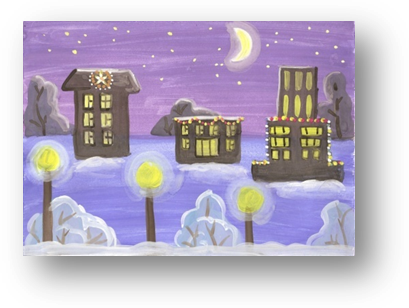  Воспитатель высшей квалификационной категории Панчук Н.Н.                         Город Нижневартовск 2014годДидактическое пособие  «Чудесный экран», позволяет наглядно продемонстрировать детям  многоплановость изображения, показать,  как изменяется величина предмета,  прорисовка его деталей   в зависимости от его удаленности  от первого плана, показать, как будет выглядеть тот или иной предмет на рисунке при наложении  на него другого  предмета.Из подручного материала вы создаете коробку с прорезями для вставления в них прозрачных листов, на которых из самоклеющейся бумаги нанесен рисунок.  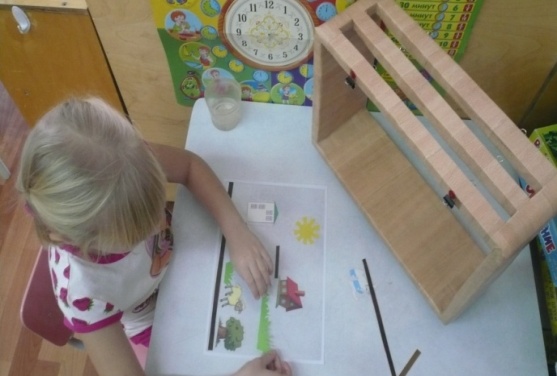 Первый этап  Цель: знакомство с понятием «перспектива»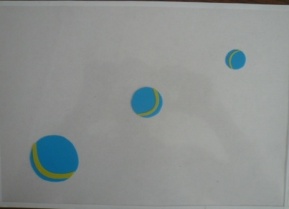 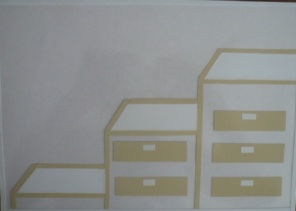 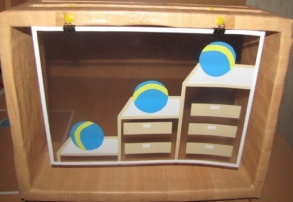 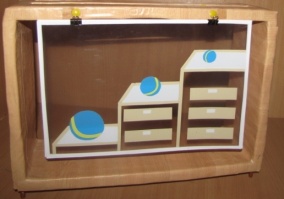 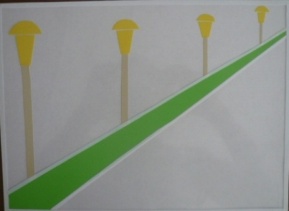 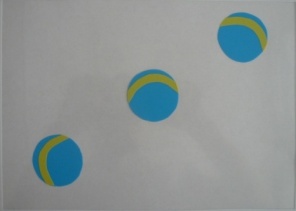 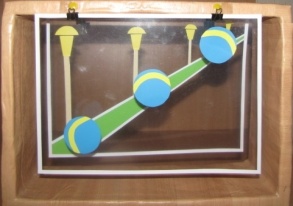 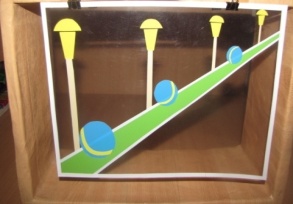 Второй этап  Цель:  знакомство детей с разной  направленностью изображения предметов в перспективе. (справа на лево, слева на право, по середине листа). 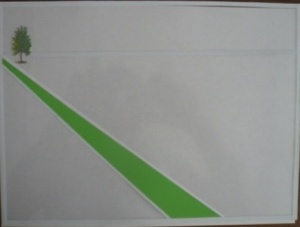 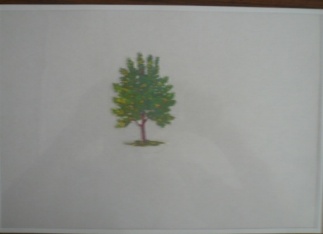 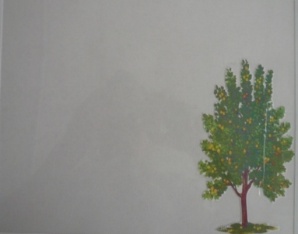 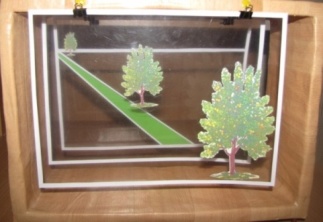 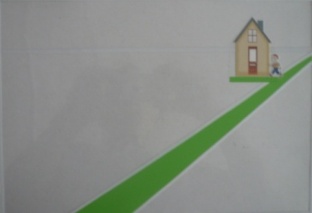 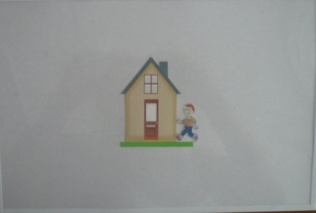 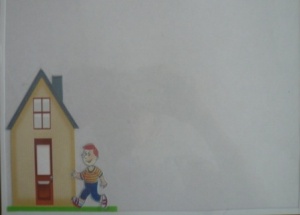 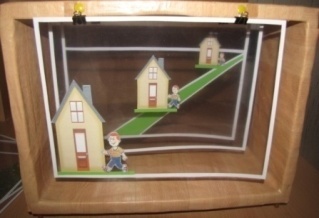 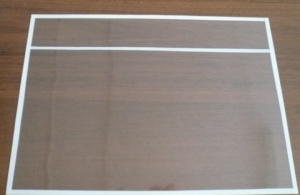 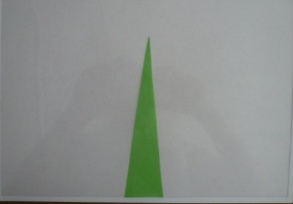 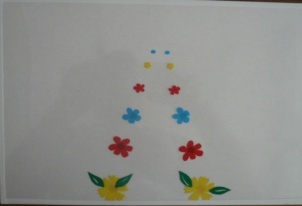 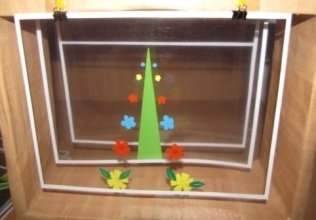 Третий этап   Цель:  знакомство с понятиями «передний план», «средний план» и «задний план». Научить изображать перспективу разными способами (с загораживанием предметов, без загораживания).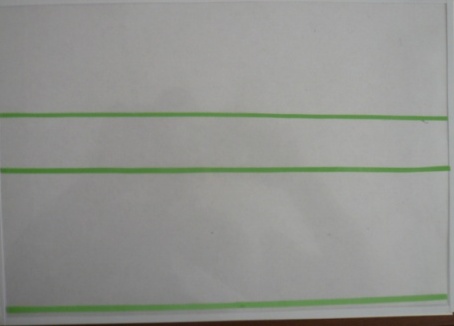 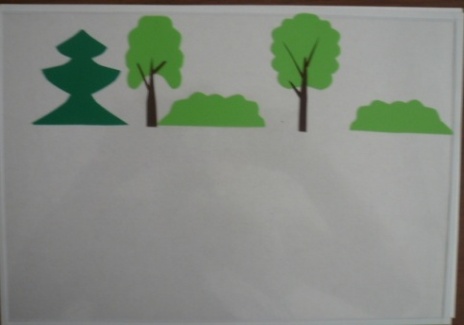 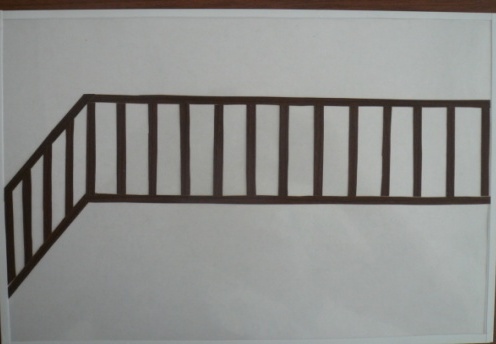 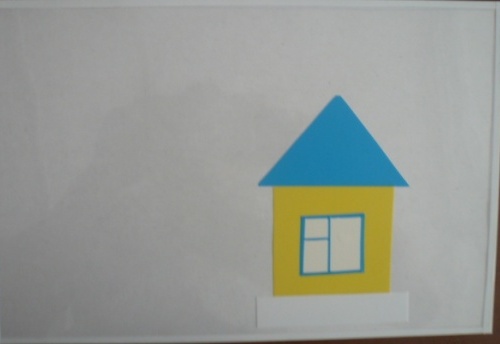 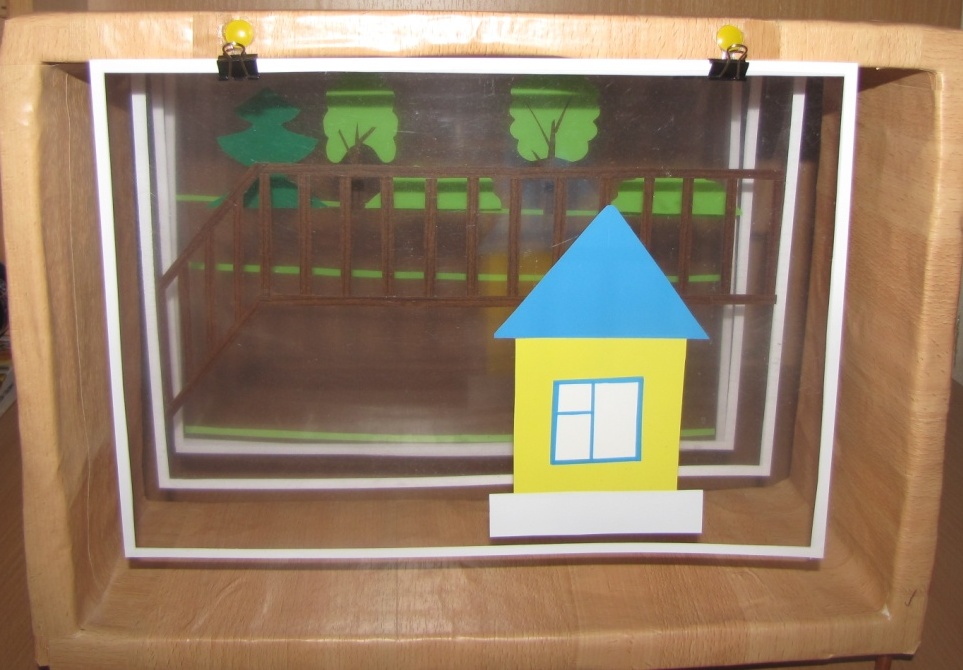 Четвертый  этап    Цель:  развитие творческой фантазии у детей. Закрепление использования  в своих рисунках, все приемы работы с перспективой, которым они научились на предыдущих этапах. 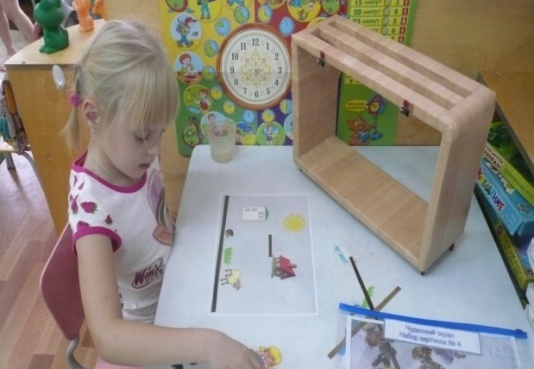 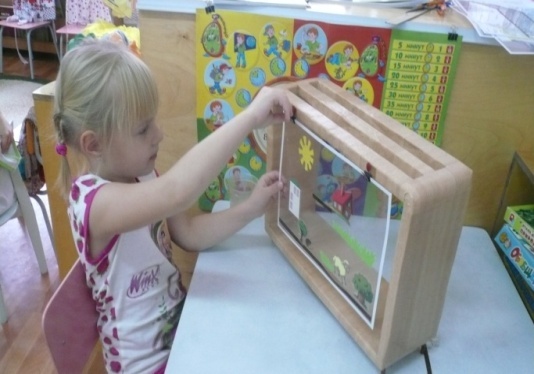 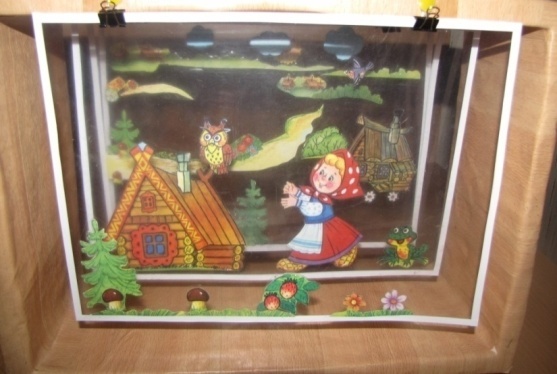 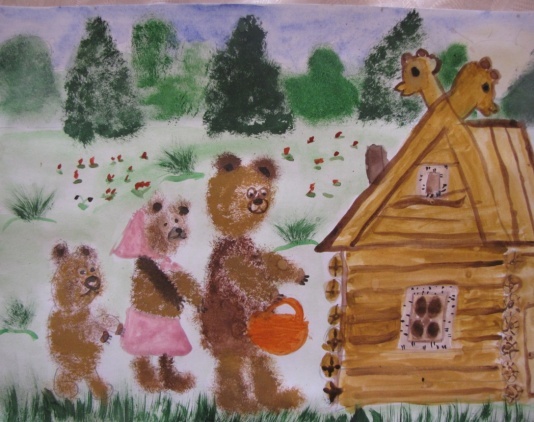 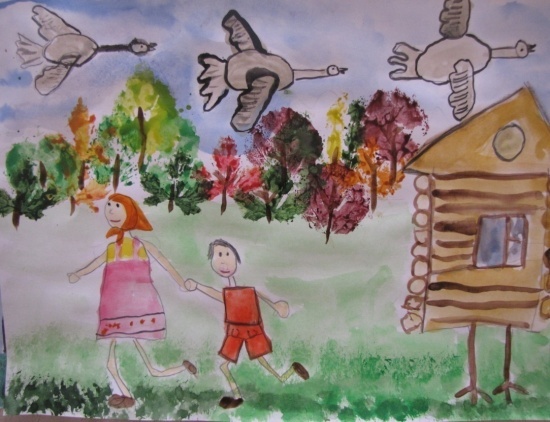 